	Remote Early Intervention（Remote EI，远程早期干预）同意书和 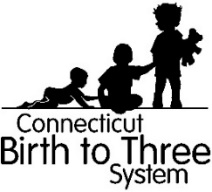 	Prior Authorization（PA，预先授权）申请表使用远程 EI 的家庭同意书： 本人了解，下列看诊将通过安全的视频连线远程完成，或在少数情况下仅通过电话完成。本人了解，若本人同意，下方未列出的临时看诊可能会通过远程方式完成。为有效完成看诊，现已为本人提供了关于使用必要设备的指导和支持，并介绍了对本人及服务供应商的要求。本人了解，若本人对于远程或当面支持服务的金额持有异议，可就此与服务协调员、计划总监以及/或 Birth to Three 家庭 Liaison 沟通解决。本人了解，本人可以随时撤销本同意书。 本人不同意上述解释的远程 EI 服务。本人了解，本人仍有资格选择此项服务 并在下一次修订此表格。 正楷书写姓名：			签名：			 日期：		  本人撤销此同意书：   签名：			 日期： 			远程 EI 预先授权申请  （通过安全电子邮件将 Birth to Three 计划发送至 CTBirth23@ct.gov）计划名称：计划名称：计划名称：儿童姓名：儿童姓名：儿童姓名：Birth to Three编号：出生日期：开始日期：开始日期：开始日期：拟定的结束日期：拟定的结束日期：服务类型：  评估    评定     早期干预治疗服务原因：P请                              必须附上完整的 Individualized Family Service Plan（IFSP，个性化家庭服务计划）原因：P请                              必须附上完整的 Individualized Family Service Plan（IFSP，个性化家庭服务计划）原因：P请                              必须附上完整的 Individualized Family Service Plan（IFSP，个性化家庭服务计划）原因：P请                              必须附上完整的 Individualized Family Service Plan（IFSP，个性化家庭服务计划）原因：P请                              必须附上完整的 Individualized Family Service Plan（IFSP，个性化家庭服务计划）原因：P请                              必须附上完整的 Individualized Family Service Plan（IFSP，个性化家庭服务计划）原因：P请                              必须附上完整的 Individualized Family Service Plan（IFSP，个性化家庭服务计划）将使用哪种技术：  Office of Early Childhood（OEC，幼儿办公室）列出的符合 Health Insurance Portability and Accountability Act（HIPAA，健康保险隐私及责任法案）的网络应用程序：  __________________（名称）   电话 其他（请说明）：将使用哪种技术：  Office of Early Childhood（OEC，幼儿办公室）列出的符合 Health Insurance Portability and Accountability Act（HIPAA，健康保险隐私及责任法案）的网络应用程序：  __________________（名称）   电话 其他（请说明）：将使用哪种技术：  Office of Early Childhood（OEC，幼儿办公室）列出的符合 Health Insurance Portability and Accountability Act（HIPAA，健康保险隐私及责任法案）的网络应用程序：  __________________（名称）   电话 其他（请说明）：将使用哪种技术：  Office of Early Childhood（OEC，幼儿办公室）列出的符合 Health Insurance Portability and Accountability Act（HIPAA，健康保险隐私及责任法案）的网络应用程序：  __________________（名称）   电话 其他（请说明）：将使用哪种技术：  Office of Early Childhood（OEC，幼儿办公室）列出的符合 Health Insurance Portability and Accountability Act（HIPAA，健康保险隐私及责任法案）的网络应用程序：  __________________（名称）   电话 其他（请说明）：将使用哪种技术：  Office of Early Childhood（OEC，幼儿办公室）列出的符合 Health Insurance Portability and Accountability Act（HIPAA，健康保险隐私及责任法案）的网络应用程序：  __________________（名称）   电话 其他（请说明）：将使用哪种技术：  Office of Early Childhood（OEC，幼儿办公室）列出的符合 Health Insurance Portability and Accountability Act（HIPAA，健康保险隐私及责任法案）的网络应用程序：  __________________（名称）   电话 其他（请说明）：仅供 Office of Early Childhood 填写：仅供 Office of Early Childhood 填写：仅供 Office of Early Childhood 填写：仅供 Office of Early Childhood 填写：仅供 Office of Early Childhood 填写：仅供 Office of Early Childhood 填写：仅供 Office of Early Childhood 填写：申请收到日期：寄回至计划的日期：       申请收到日期：寄回至计划的日期：       已批准 拒绝理由：需要补充其他信息：已批准 拒绝理由：需要补充其他信息：已批准 拒绝理由：需要补充其他信息：授权签名和日期：授权签名和日期：